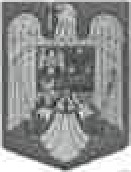 JUDEȚUL BRAȘOVCOMUNA AUGUSTINStr. Lungă nr. 238, AUGUSTIN, cod 507151, Tel/fax: 0374-279816 www.primariaaugustin.ro, E-mail: primariaaugustin@yahoo.comCOSILIUL LOCAL                                    HOTĂRÂREA NR.11 din 15.03.2023     Privind rectificarea bugetului local de veniturii şi cheltuieli pe anul 2023    Consiliul Local al Comunei Augustin, întrunit în ședința ordinară din data de 15.03.2023Analizând ;Proiectul de hotărâre nr.11din.13.03.2023Raportul de aprobare al primarului nr. 692./10.03.2023,          Referatul de specialitate nr.667/08.03.2023          Avizul Comisiilor de specialitate al Consiliului Local Augustin       Legea nr. 273/2006, privind finanțele publice locale, cu modificările și   completările ulterioare ;         În conformitate cu prevederile:         O.U.G. nr. 57/2019 privind Codul administrativ         art.129 Atribuțiile consiliului local,punctul (4) În exercitarea atribuțiilor prevăzute la art.(2) lit.a)consiliul local:aprobă, la propunerea primarului, bugetul unități administrative-teritoriale,virările de credite,modul de utilizare a rezervei bugetare și contul de încheiere a exercițiului bugetar.art.139 (3),lit.(a): se adoptă cu majoritate absolute prevăvută la art.5 lit.cc) a consilierilor locali în funcție următoarele hotărâri ale consiliului local:a)hotărârile privind bugetul local.art.196(1),lit.(a) consiliul local și consiliul județean adoptă hotărâri                                                       HOTĂRĂȘTE:Art.l. Se aprobă rectificarea bugetului local de veniturii şi cheltuieli pe anul 2023,conform proiectului de buget anexat care face parte integrantă din prezenta hotărâre.Art. 2.Pentru ducerea la îndeplinire se însărcinează primarul și contabilul primăriei Augustin.Președinte de ședință                        pentru,secretar general comunăVekony Ioan                                       Denes Emese	*Adoptată cu11voturi pentru, 0 împotrivă , 0 abținere